PHARMASAL фармацевтична сол с висока чистота.PHARMASAL фармацевтична сол е идеален продукт за инхалационна сол в солни стаи и пещери чрез халогенератор.PHARMASAL натриев хлорид се използва за ентерални и парентерални форми на дозиране, разтвори за перитонеална диализа, производство на пеницилин, производство на кръвна плазма, производство на физиологичен разтвор, както и като съставка в голямо разнообразие от медицински продукти. В допълнение към медицинската си употреба, фармацевтичната сол е идеална и за производството на козметика, продукти за грижа за кожата и уелнес, които изискват изключителна чистота.PHARMASAL се произвежда с API качество и е обект на добри производствени практики. Спазването на регламентите за фармакопея се потвърждава за всяка производствена партида посредством сертификат за анализ (CoA). Производството е на партиди и подлежи на взискателен процес за контрол на качеството. По този начин Salinen Austria AG е в състояние да гарантира най-високите нива на безопасност и надеждност за своите продукти PHARMASAL.Продуктите PHARMASAL съответстват на Ph. EU, BP, USP, JP, RU.API-качеството PHARMASAL също е CEP сертифицирано и отговаря на ICH-Q7.Освен това и двата продукта не съдържат пироген, което означава, че не съдържа бактериални ендотоксини.Фармацевтична сол в API качество в торба от 25 кгHimalaya Build е оторизиран представител и дистрибутор на Pharmasal sodium chloride API. Цена: 60 лв без ддс за торба от 25 кг.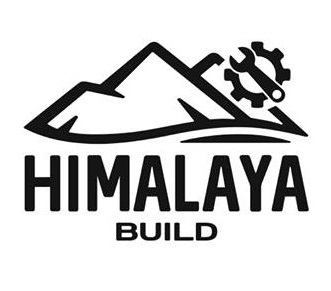 ЛА САНТЕ ООД – Himalaya BuildГр. Пловдив, ул. Маяковски 6https://build.saltroomhimalaya.com/build@saltroomhimalaya.com+359 896 063 890